Скулптура Развојот на скулптурата во ХХ век, за разлика од сликарството, покажува извесна неповрзаност и неодреденост. Се користат различни пронајдоци, се експериментира со стари и нови материјали, слободно се избира своето убедување, се засилува индивидуализмот во изразот. Најзначајни скулптори се Константин Бранкуши, Хенри Мур, Огист Роден, Александар Колдер.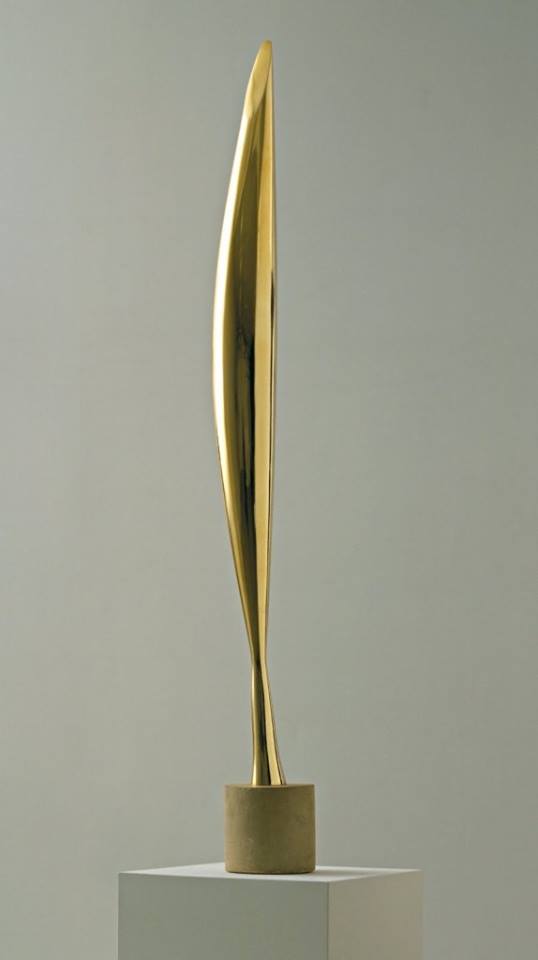 Константин Бранкуши, “Птица во просторот“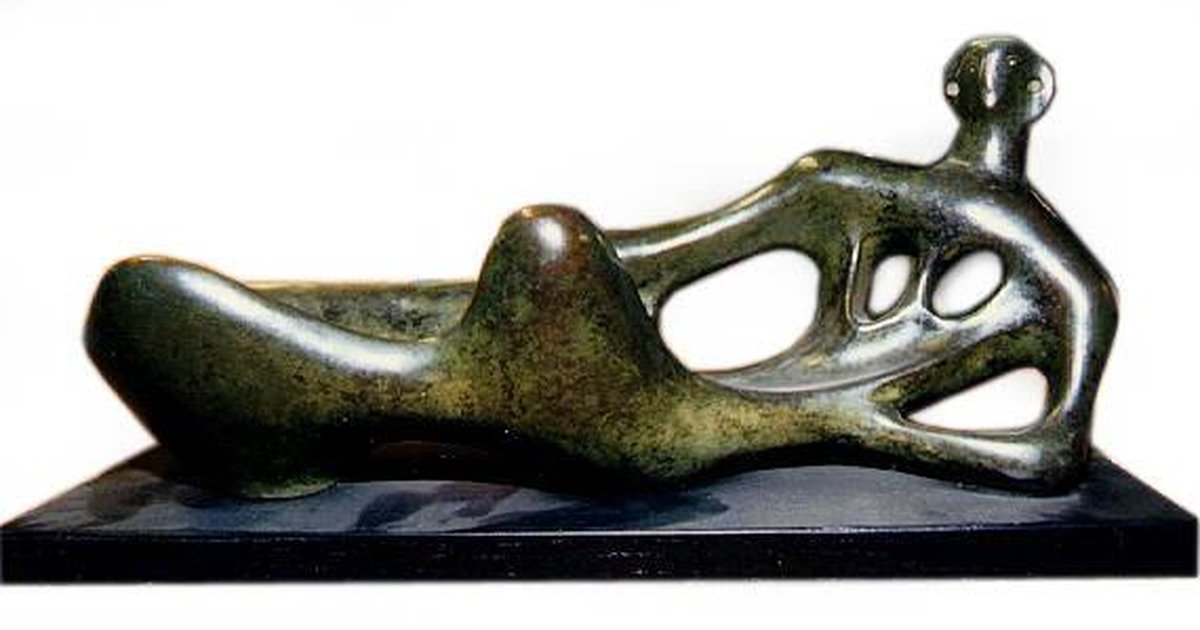 		Хенри Мур – Reclining Figure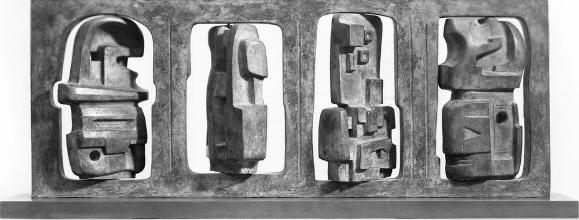                                                    Хенри Мур – Time/Life Screen: Working Model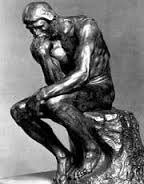                           Огист Роден, “Мислител“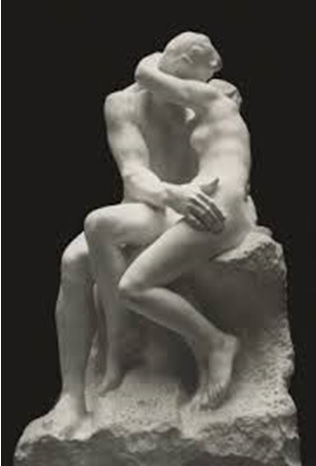                              Огист Роден,  “Бакнеж“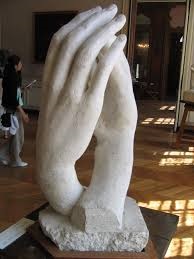                                         Огист Роден, “Тајна“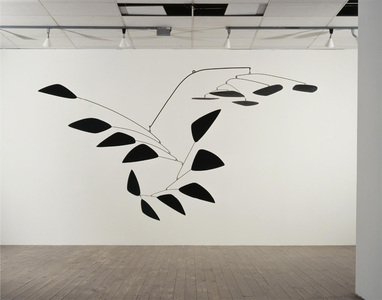                                Александар Колдер, “Мобил“